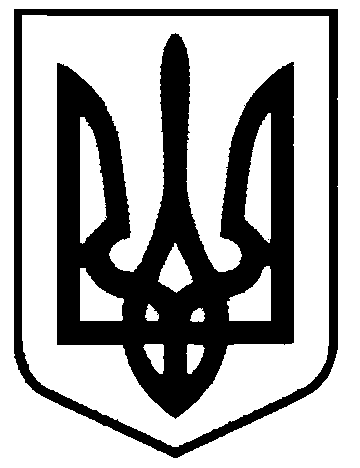 СВАТІВСЬКА МІСЬКА РАДАВИКОНАВЧИЙ КОМІТЕТРІШЕННЯВід «08» червня 2016р.                 м. Сватове                              № 41«Про видалення зелених насаджень»        Розглянувши акти  обстеження зелених насаджень №   8-13 від  6 червня 2016 року,  що підлягають видаленню, складені на підставі звернень мешканців м.Сватове, враховуючи що дані зелені насадження є аварійними та сухостійними, керуючись ст. 30 Закону України «Про місцеве самоврядування в Україні», Постановою Кабінету Міністрів України № 1045 від 01.08.2006 року «Про затвердження Порядку видалення дерев, кущів, газонів і квітників у населених пунктах»,ст. 28 Закону України «Про благоустрій населених пунктів»,Виконавчий комітет Сватівської міської ради ВИРІШИВ:1. Затвердити акти  обстеження зелених насаджень що підлягають видаленню №  8-13 від  6 червня 2016 року.2.Оформити ордери  на видалення дерев, враховуючи відсутність їх відновної вартості за   адресами: - вул.Трударів 111  ( тополя-1шт.);- перехрестя пров.Промінь-вул.Пушкіна(верба-1шт.);-пров.Промисловий 15 (береза-1шт.)- перехрестя пров.Кузнечний-вул.Набережна  (верба-2шт.)-вул.Комарова 1(верба -1 шт.) -пл.50 річчя Перемоги 36 (каштан-2шт.)3. Контроль за виконанням даного рішення покласти на заступника міського голови Євтушенко О.І.Сватівський міський  голова                                                   Є.В.Рибалко